МБОУ  Сарасинская  СОШ Алтайского районаВикторина «Я знаю правила дорожного движения» для учащихся 8-9 классовСоставила и провела:Мордовских Надежда Васильевна, учитель математики, классный руководительМБОУ Сарасинской СОШ Алтайского района Алтайского края, С. Сараса, Алтайский район,Алтайский край Год создания работы: декабрь – 2013 г.ВИКТОРИНА  ПО ПРАВИЛАМ  ДОРОЖНОГО ДВИЖЕНИЯЦЕЛЬ: повысить активность детей в обеспечении безопасности дорожного движения,активизировать работу по пропаганде Правил дорожного движения и безопасного образа жизни,проверка знаний по правилам дорожного движения.ЗАДАЧИ:развивать познавательный интерес к изучению правил безопасного поведения на улицах и дорогах,активное содействие выработке у обучающихся активной жизненной позиции.МЕТОДИЧЕСКИЕ рекомендации:Викторина проходит в виде игры в 3 раунда: «История Правил дорожного движения»,«Дорожные знаки»,«Юные велосипедисты».Все участники делятся на 4 команды по 4-5 человек.  За каждый правильный ответ дается 1 очко. Победившей признается команда, которая даст большое количество правильных ответов ( по типу игры «Брейн-ринг»).ВОЗРАСТ участников игры:  8 класс.КОЛИЧЕСТВЕННЫЙ состав команд: 4 человека.МЕСТО проведения:  кабинет математики.ОБОРУДОВАНИЕ:  дорожные знаки,фотографии велосипеда, мопеда,таблица для судейства.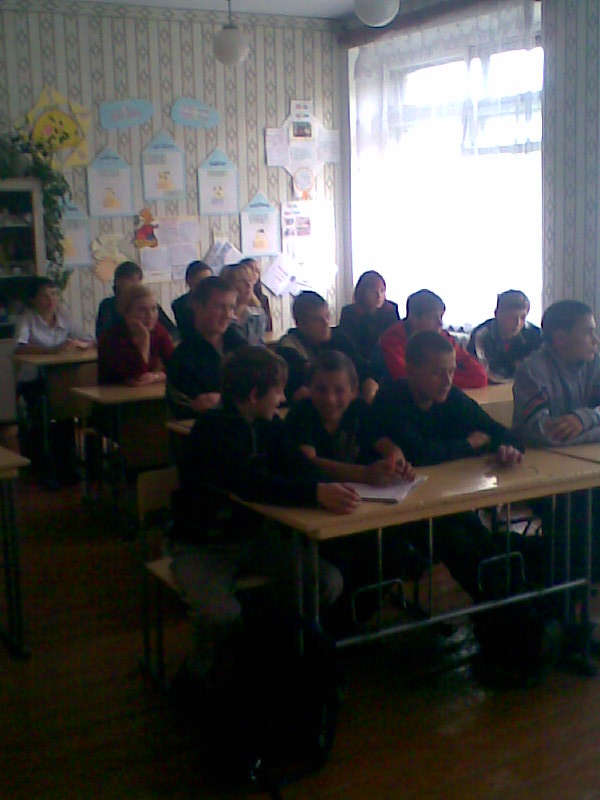 Ребята готовы к игре.ХОД МЕРОПРИЯТИЯПЕРВЫЙ  РАУНД1). Где были приняты первые ПДД в Советской России?А. Санкт-Петербург,Б. Москва (+),В. Ростов-на-Дону.  2). Когда появились первые велосипедные дорожки?А. 1920 г.Б. 1930 г.В. 1933 г. (+)3).  В какой стране появился первый трехцветный электрический светофор?А. Англия,Б. Франция,В. США (+)4).  В какой стране появились первые велосипедные дорожки?А. Франция, (+)Б. Англия,В. США.5). В каком году появилась разметка дорог?А. 1911 г. (+)Б. 1914 г.В. 1918 г.6).  В каком году состоялась первая Международная конференция по дорожному движению?А. 1896 г.Б. 1903 г.В. 1909 г. (+)7). Когда были введены впервые Правила дорожного движения  на территории СССР?А. 1933 г. Б. 1940 г. В. 1961 г. (+)8). В какой стране был нарисован эскиз первого велосипеда?А. Голландия,Б. Германия,               В. Италия (+)9). Кто надел на колеса резиновый шланг?А. Мишелен,Б. Данлоп (+),В. Форд.10).  В какой стране были установлены на велосипедах педали?А. Германия,Б. Англия,В. Франция (+).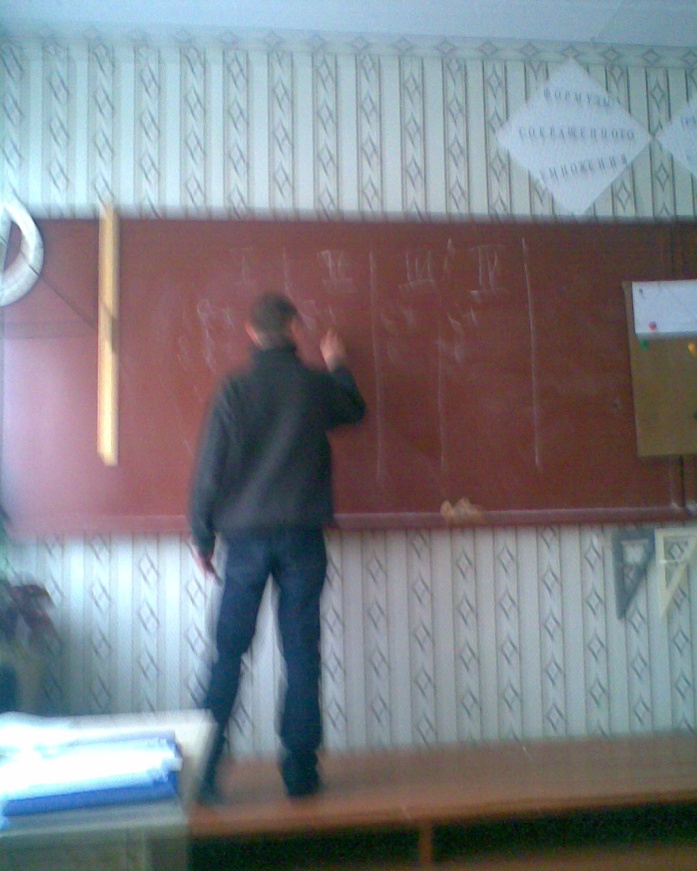 Ответил правильно – получай балл.«ДОРОЖНАЯ»  ПАУЗА«Из истории развития ПДД» (Приложение 1)2. ВТОРОЙ РАУНДЗагадка: «Кто на дороге без языка, а говорит?» (дорожные знаки)«Дорожные знаки»1). К какой группе дорожных знаков относится знак « Движение на велосипедах запрещено»?А. к первой,Б. ко второй,В. К третьей (+).2). Какой из перечисленных ниже дорожных знаков устанавливается дважды?А. «Крутой спуск»,Б. «Прочие опасности»,В.  «Дети» (+).3). Можно ли считать видимость дороги в тумане менее 100 м недостаточной?А. нет,Б. да (+),В. Нет, т.к. не превышает 150 м.4). Обязан ли водитель мопеда предъявлять инспектору удостоверение на право управления?А. да,Б. да, т.к. едет на механическом ТС,В. Нет (+).5). Желтая пунктирная линия на краю проезжей части обозначает:А. запрещение остановки,Б. запрещение стоянки(+)В. Стоянку ТС.6).  Лицо, ведущее велосипед по дороге, это:А. водитель,Б. пешеход(+),В. Велосипедист.7). Сколько цветов имеют транспортные светофоры?А. 1,Б. 3,В. 4(+).8).  Являются ли дорожные рабочие участниками  дорожного движения?А. да,Б. да, т.к. работают на дороге,В. Нет(+).9). Сколько цветов краски используется  при нанесении горизонтальной разметки?А. 3(+),Б. 2,В. 1.10). Имеются ли специальные светофоры для велосипедистов?А. да(+),Б. нет,В. Нет, т.к. это механическое ТС.«ДОРОЖНАЯ»   ПАУЗАИгра  «Перепутались слова»  (Приложение 2)3. ТРЕТИЙ РАУНД.Отгадай загадку: «Неустойчивое транспортное средство, не защищенное от ударов извне, не рассчитанное на перевозку пассажиров» (велосипед) «Юные велосипедисты»1). Может ли велосипедист повернуть направо, если на основном светофоре горит красный сигнал, а стрелка дополнительной секции горит зеленым цветом?А. да,        Б. нет,         В. Да, пропустив транспорт  с других направлений.2). Может ли велосипедист повернуть налево, если регулировщик стоит к нему левым боком?А. да,Б. нет(+),В. Да, за спиной регулировщика.3). Можно ли пешеходам ходить по велосипедной дорожке?А. да,Б. нет,В. Да, не мешая велосипедистам (+).4). При наличии багажника можно ли перевозить пассажира с грузом?А. нет,Б. да,В. Да, моложе 7 лет.5). Вы подняли левую руку вверх, можно ли вам повернуть налево?А. да,Б. нет(+),В. Можно развернуться.6). Когда подается предупредительный сигнал рукой?А. заблаговременно (+),Б. перед построением,В. Во время маневра.7). Можно ли на велосипеде  переезжать железнодорожные пути?А. да,Б. нет (+),В. Да, при открытом шлагбауме.8). Можно ли ездить на велосипеде по тротуару?А. да,Б. нет (+),В. Да, не мешая пешеходам.9). Разрешено ли велосипедисту буксировать тележку велосипедом?А. да,Б. нет,В. Да, если она эксплуатируется совместно (+).10). При разрешающем сигнале светофора при одной полосе движения в одном направлении  может ли велосипедист развернуться, не сходя с велосипеда?А. да,Б. нет,В. Да, пропустив встречный транспорт (+).«ДОРОЖНАЯ»   ПАУЗАПравила велосипедиста  (Приложение 3)ПОДВЕДЕНИЕ ИТОГОВ.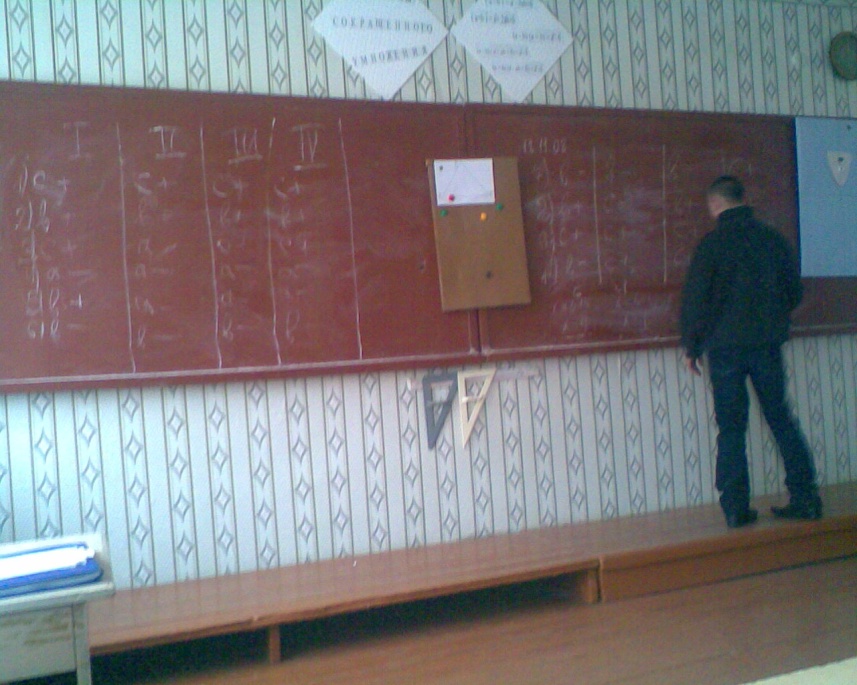 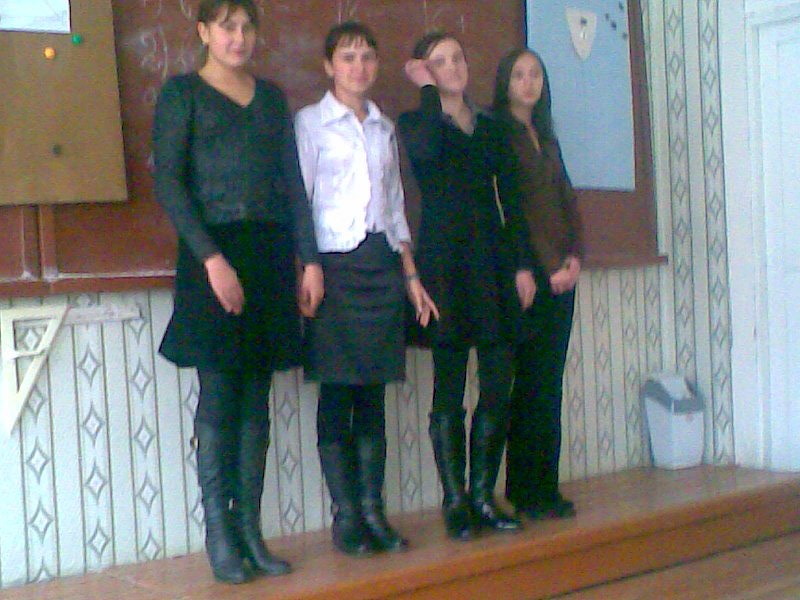 Команда-победительница.ЗАКЛЮЧЕНИЕ.Знаков на дороге многоЗнать их надо, пешеходы.Но главнее всех одинНа дороге господинРегулирует движенье,Как на сцене дирижер,Без сомнения, каждый скажетЭто – светофор!Красный сет – дороги нет.Желтый – приготовься.А зеленый свет горит –Это значит, путь открыт!Только по правой всегда сторонеДвижется транспорт в нашей стране.Прежде чем улицу преодолеть, Нужно налево вам посмотреть.У центра дороги направо гляди, Всегда на зеленый переходи!На тротуаре все люди должныПравой держаться всегда стороны.Если шоссе попадется в пути, Левой обочиной надо идти.Транспорт, который поедет навстречу,Вовремя будет тобою замечен.Автобус сзади всегда обходи,Трамвай обходи всегда спереди.Помните, игра на дорогахКаждого может оставить безногим.Чтобы не было тревоги,Не стряслась ни с кем беда,Дисциплину на дорогеСоблюдать должны всегда!ПРИЛОЖЕНИЕ  1«Из истории развития ПДД»Попытка ввести правила езды на улицах делалась еще тогда, когда автомобилей не было, когда господствовали конные экипажи. 1863 год – царь Петр Алексеевич в Указе говорил: «Многие ездят с вожжами, бичами большими, и бывает, что людей побивают». Чтобы лучше видеть, кучер должен был ехать верхом на лошади. Прошло 47 лет. В 1730 году Указ: «Извозчикам и прочим нам ездить, имея лошадей взнузданными, с опасением, смирено». За ослушание, говорилось в Указе, виновные за 1 вину, будут биты кошками, за вторую – кнутом, за третью – будут высланы на каторгу.	Через 12 лет – 1742 год. В новом Указе говорилось: «Ежели кто на лошадях резво будет ездить, тех полиции ловить и лошадей на конюшню государыне отправлять».	1812 год. Выпущены правила, в которых устанавливалось:Правостороннее движение,Номерные знаки для экипажей,Ограничивались скорости движения,Требования к техническому состоянию экипажей.С появлением паровых, а потом бензиновых двигателей, в России и за рубежом делались попытки обеспечить безопасность движения. Некоторые из правил вызывают удивление. Например :  в Англии – впереди движущегося экипажа шел человек с красным флагом, предупреждал пешеходов.Во Франции скорость самодвижущегося экипажа не должна превышать скорость пешехода.В Германии – водитель заранее должен был зайти в полицию и заявить по каким улицам он ехать будет.Ночью вообще ездить запрещалось.В 1920 г. СНК издал декрет «Об автодвижении в городе Москве и ее окрестностях». Декрет устанавливал скорость для легковых машин 25 км/ч, для грузовых – 15 км/ч. Не ограничивалась скорость для пожарных машин. Установлено правостороннее движение. В 1961 г. введены для всей территории СССР «Единые правила движения по улицам городов». Правила дополнялись и изменялись в 1973 г., 1976г.,  в 1986 г.В 1968 г. в ООН приняты международные ПДД.ПРИЛОЖЕНИЕ  2Игра «Перепутались слова»Здесь зашифровано 21 слово «дорожной» тематики. Найдите максимальное  количество слов за 3 мин. Слова могут «ломаться» в любом направлении , кроме диагонали.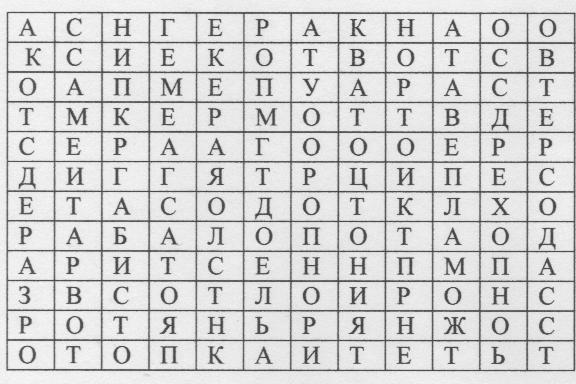 Дорожный знак для лежебок.Место встречи двух и более дорог.Часть дороги.Преднамеренное прекращение движения на время до 5 мин.Механическое транспортное…………….Размеры по контуру.Преимущество.Множество,  большое количество.Используемая для движения полоса земли.Двух или трехколесное транспортное средство.Автомобиль.Место на дороге, где водитель должен уступить пешеходу.Тянущая движущая сила.Сквозная искусственная пещера для движения.Одна из пограничных служб.Маленькие пешеходы.Она подстерегает на дороге.Маневр, запрещенный на мостах.Длительное ожидание.Длинная узкая часть поверхности.Дорожный знак, который обычно пишется латинским шрифтом.ПРИЛОЖЕНИЕ 3Правила велосипедистаЛюбимым средством передвижения для мальчишек стал велосипед. Велосипедист – это водитель, управляющий транспортным средством, который должен знать правила дорожного движения.Правилами дорожного движения предусмотрено: управлять велосипедом можно только при достижении 14 лет. Согласно п. 26.7 Правил дорожного движения, велосипедисту запрещается:Ездить по тротуарам и пешеходным дорожкам;Ездить, не держась за руль;Перевозить пассажиров, за исключением ребенка, на дополнительном сиденье, оборудованном подножками;Перевозить предметы или груз, которые выступают более чем на 0,5 м по длине или ширине за габариты велосипеда и могут помешать управлению;Двигаться по дороге при наличии рядом велосипедной дорожки, обозначенной знаком «Велосипедная дорожка»;Поворачивать налево или разворачиваться на дорогах с трамвайным движением и на дорогах, имеющих более одной полосы для движения в данном направлении.Лучшее место для езды – спортивные площадки, уголки парка. Совершенствуя мастерство, помните о культуре поведения на дороге, о безопасности окружающих.КАК ПРАВИЛЬНО ЕЗДИТЬ НА ВЕЛОСИПЕДЕ.В автомобильных катастрофах часто страдают не только те, кто находится в машине, но и пешеходы, велосипедисты, прохожие. На дорогах нашей страны ежегодно гибнет более 30 тыс. человек, сотни тысяч получают травмы и увечья. При этом значительную часть  пострадавших составляют дети. В последнее время широкое распространение получили модные и удобные средства передвижения – скейт-борды, роликовые коньки, велосипеды. Хочется напомнить юным водителям, что выезжать на проезжую часть на велосипеде можно только  с 14 лет. На дороге вы водитель и, следовательно, обязаны выполнять все правила дорожного движения.Ездить на велосипеде нужно в надежно застегнутом защитном шлеме. Ваш двухколесный друг должен иметь исправные тормоза и катафоты. На велосипеде нельзя ездить вдвоем: так им сложнее управлять и поддерживать равновесие. Особенно внимательны будьте в темное время суток или в сумерки, когда плохо видно. Велосипед должен быть оснащен фарой. Очень опасно, управляя любым транспортным средством, слушать музыку. КАК ВЕСТИ СЕБЯ ПРИ ПАДЕНИИ?Не торопись вставать.Осмотрите себя – нет ли кровотечений, неестественного положения рук или ног (возможны переломы).Прислушайтесь к себе: не кружится ли голова, не тошнит ли (возможно сотрясение головного мозга)В случае серьезных травм попросите прохожих вызвать «Скорую помощь».ПОМНИТЕ: внимательность и собранность на дороге – залог безопасности и здоровья.Литература.«Правила дорожного движения»,  ВЭ  Рублях, 1979 г.«Правила дорожного движения», 5-11 кл., ЛБ Поддубная,  2007 г.«Профилактика детского дорожно-транспортного травматизма в начальной и средней школе», ВВ Шумилова,   2007 г.«Изучение правил дорожного движения в школе», ЛН Овчаренко,  1981 г.